Publicado en  el 22/07/2015 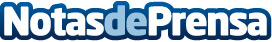 CEMEX da a conocer resultados para el segundo trimestre de 2015“Fernando González Olivieri, Director General, expresó: “Estamos complacidos con nuestros resultados. Nuestra utilidad neta de la participación controladora durante el trimestre fue la más alta en seis años. Además, el flujo de operación aumentó en 13% en términos comparable. Éste es el tercer trimestre con crecimiento de doble dígito en nuestro flujo de operación, en términos comparables.Datos de contacto:CEMEXNota de prensa publicada en: https://www.notasdeprensa.es/cemex-da-a-conocer-resultados-para-el-segundo_2 Categorias: Construcción y Materiales http://www.notasdeprensa.es